СПб НИУ ИТМОкафедра ИПМПрограммирование интернет-приложенийЛабораторная работа № 7Java-сервлетыВариант 21248Работу выполнил:Студент II курсаГруппы № 2120Журавлев ВиталийСанкт-Петербург 2014 г.Цель работы:Разработать веб-приложение на базе сервлетов, определяющее попадание точки на координатной плоскости в заданную область.Приложение должно включать в себя 3 сервлета:ControllerServlet, определяющий тип запроса, и, в зависимости от того, содержит ли запрос информацию о координатах точки и радиусе, делегирующий его обработку одному из последующих сервлетов. Все запросы внутри приложения должны передаваться этому сервлету, остальные сервлеты с веб-страниц напрямую вызываться не должны.WebFormServlet, формирующий HTML-страницу с веб-формой. Должен обрабатывать все запросы, не содержащие сведений о координатах точки и радиусе области.AreaCheckServlet, осуществляющий проверку попадания точки в область на координатной плоскости и формирующий HTML-страницу с результатами проверки. Должен обрабатывать все запросы, содержащие сведения о координатах точки и радиусе области.Страница, возвращаемая WebFormServlet, должна содержать:"Шапку", содержащую ФИО студента, номер группы и номер варианта.Форму, отправляющую данные на сервер.Набор полей для задания координат точки и радиуса области в соответствии с вариантом задания.Сценарий на языке JavaScript, осуществляющий валидацию значений, вводимых пользователем в поля формы. Любые некорректные значения (например, буквы в координатах точки или отрицательный радиус) должны блокироваться.Страница, возвращаемая AreaCheckServlet, должна содержать:Таблицу, содержащую полученные параметры.Результат вычислений - факт попадания или непопадания точки в область.Ссылку на страницу с веб-формой для формирования нового запроса.Разработанное веб-приложение необходимо развернуть на сервере GlassFish.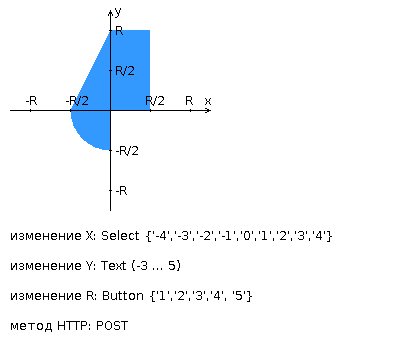 Код Программы:package com.device;import java.io.IOException;import javax.servlet.ServletException;import javax.servlet.annotation.WebServlet;import javax.servlet.http.HttpServlet;import javax.servlet.http.HttpServletRequest;import javax.servlet.http.HttpServletResponse;@WebServlet(name = "ControllerServlet", urlPatterns = {"/ControllerServlet"})public class ControllerServlet extends HttpServlet {    @Override    protected void doGet(HttpServletRequest request, HttpServletResponse response)            throws ServletException, IOException {        getServletContext().getRequestDispatcher("/WebFormServlet").forward(request, response);    }    @Override    protected void doPost(HttpServletRequest request, HttpServletResponse response)            throws ServletException, IOException {        getServletContext().getRequestDispatcher("/AreaCheckServlet").forward(request, response);    }	}@WebServlet(name = "WebFormServlet", urlPatterns = {"/WebFormServlet"})public class WebFormServlet extends HttpServlet {    @Override    protected void doGet(HttpServletRequest request, HttpServletResponse response) throws IOException {        response.setContentType("text/html;charset=UTF-8");        try (PrintWriter out = response.getWriter()) {            out.println("<!DOCTYPE html>");            out.println("<html>");            out.println("<head>");            out.println("<title>WebLab № 7</title>");            out.println("</head>");            out.println("<body>");            out.println("<script>function validForm(f) {");            out.println("value = parseFloat(f.inputY.value)");            out.println("if(isNaN(f.inputY.value*1)||f.inputY.value.length==0){alert('Неверный формат Y!');}");            out.println("else if(value<-3||value>5){alert('Y не попадает в диапазон!');}");            out.println("else f.submit()}");            out.println("</script>");            out.println("<H1>Журавлев В., гр.2120, вар.21205</H1>");            out.println("<form method=\"POST\" action=\"http://localhost:8080/WebLab1/ControllerServlet\" onSubmit=\"validForm(this); return false\">");            out.println("<div>X: ");            out.println("<select name=\"inputX\">");            out.println("<option value=\"-4\">-4</option>");            out.println("<option value=\"-3\">-3</option>");            out.println("<option value=\"-2\">-2</option>");            out.println("<option value=\"-1\">-1</option>");            out.println("<option value=\"0\">0</option>");            out.println("<option selected value=\"1\">1</option>");            out.println("<option value=\"2\">2</option>");            out.println("<option value=\"3\">3</option>");            out.println("<option value=\"4\">4</option>");            out.println("</select>");            out.println("</div>");            out.println("<div>Y: ");            out.println("<input type=\"text\" name=\"inputY\">");            out.println("</div>");            out.println("<div>R: ");            out.println("<button type=\"Submit\" name=\"inputR\" value=\"1\"/>1</button>");            out.println("<button type=\"Submit\" name=\"inputR\" value=\"2\"/>2</button>");            out.println("<button type=\"Submit\" name=\"inputR\" value=\"3\"/>3</button>");            out.println("<button type=\"Submit\" name=\"inputR\" value=\"4\"/>4</button>");            out.println("<button type=\"Submit\" name=\"inputR\" value=\"5\"/>5</button>");            out.println("</div>");            out.println("</form>");            out.println("<div><BR>");            out.println("<img src=\"areas.jpg\">");            out.println("</div>");            out.println("</body>");            out.println("</html>");        }    }@WebServlet(name = "AreaCheckServlet", urlPatterns = {"/AreaCheckServlet"})public class AreaCheckServlet extends HttpServlet {         @Override    protected void doPost(HttpServletRequest request, HttpServletResponse response)            throws ServletException, IOException {        String s_x = request.getParameter("inputX");        String s_y = request.getParameter("inputY");        String s_r = request.getParameter("inputR");        float x = Float.valueOf(s_x);        float y = Float.valueOf(s_y);        float r = Float.valueOf(s_r);        boolean result = check(x, y, r);        response.setContentType("text/html;charset=UTF-8");        try (PrintWriter out = response.getWriter()) {            out.println("<html>");            out.println("<head>");            out.println("<title>Result</title>");            out.println("<style>");            out.println("table {font-size:22;}");            out.println("a {font-size:26; }");            out.println("</style>");            out.println("</head>");            out.println("<body>");            out.println("<table border='2'>");            out.println("<tr><th>x</th><th>y</th><th>r</th><th>result</th></tr>"); out.println(String.format("<tr><td>%s</td><td>%s</td><td>%s</td><td>%b</td></tr>", x, y, r, result));            out.println("</table>");            out.println("<BR><a href=\"http://localhost:8080/WebLab1/ControllerServlet\">Restart</a>");            out.println("</body>");            out.println("</html>");        }    }    static boolean check(float x, float y, float r) {        return (x <= 0) && (y <= 0) && (x * x + y * y <= r * r / 4) || ((x >= 0) && (y >= 0) && (x <= r / 2) && (y <= r)) || ((x <= 0) && (y >= 0) && (y <= 2 * x + r));    }Вывод:В ходе выполнения лабораторной работы я изучил некоторые правила работы c сервлетами: обработка запросов от клиента в зависимости от метода передачи данных серверу (GET или POST) и формирование веб-страниц с последующей отправкой их клиенту. В том числе я изучил такой язык программирования, как JavaScript (JS), который выполняет скрипты обработки данных, в данном случае выполняя валидацию числовых значений. Так же я познакомился с выполнением веб-приложений на сервере GlassFish.